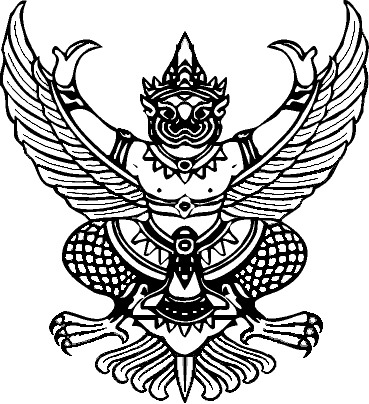 ประกาศองค์การบริหารส่วนตำบลถ้ำพรรณราเรื่อง  ประชาสัมพันธ์ราคากลาง...............................................		ตามที่องค์การบริหารส่วนตำบลถ้ำพรรณรา  มีความประสงค์จะดำเนินการตกลงราคา  จัดซื้อครุภัณฑ์กล้องวงจรปิด  (CCTV)  ติดตั้งบริเวณตลาดสด  หมู่ที่  3  รายละเอียดตามที่องค์การบริหารส่วนตำบลถ้ำพรรณรากำหนด1. กล้องวงจรปิด ชนิด Network Cameras  จำนวน  1  ระบบ  ประกอบด้วยคุณลักษณะพื้นที่ฐาน- มีความละเอียดของภาพสูงสุดไมนอยกวา 1,280x720 pixel หรือไมนอยกวา 921,600 pixel- มี frame rate ไมนอยกวา 25 ภาพตอวินาที (frame per second) - ใชเทคโนโลยี Infrared (IR) สําหรับการแสดงภาพไดทั้งกลางวันและกลางคืนโดยอัตโนมัติ - มีความไวแสงนอยสุด ไมมากกวา 0.3 LUX สําหรับการแสดงภาพสี (Color)และ 0 LUX สําหรับ การ  แสดงภาพอินฟราเรด (Infrared) - มีขนาดตัวรับภาพ (Image Sensor) ไมนอยกวา 1/3 นิ้ว - มีผลตางคาความยาวโฟกัสต่ำสุดกับคาความยาวโฟกัสสูงสุดไมนอยกวา 4.5   มิลลิเมตร - สามารถตรวจจับความเคลื่อนไหวอัตโนมัติ (Motion Detector) ได - สามารถแสดงรายละเอียดของภาพที่มีความแตกตางของแสงมาก (Wide  Dynamic Range หรือ Super Dynamic Range) ได - สามารถสงสัญญาณภาพไปแสดงไดอยางนอย 2 แหลง - ไดรับมาตรฐาน Onvif (Open Network Video Interface Forum) - สามารถสงสัญญาณภาพไดตามมาตรฐาน H.264 เปนอยางนอย - สามารถใชงานตามมาตรฐาน IPv4 และ IPv6 ได - มีชองเชื่อมตอระบบเครือขาย (Network Interface) แบบ 10/100 Base-T    หรือดีกวา และ สามารถทํางานไดตามมาตรฐาน IEEE 802.3af  หรือ IEEE   802.3at  (Power over Ethernet) ใน ชองเดียวกันได - มีชองสําหรับบันทึกขอมูลลงหนวยความจําแบบ SD Card หรือ MicroSD   Card -ตัวกล้อง/...-2-- ตัวกลองไดมาตรฐาน IP66 หรือติดตั้งอุปกรณเพิ่มเติมสําหรับหุมกลอง  (Housing) ที่ไดมาตรฐาน IP66 หรือดีกวา - ไดรับมาตรฐานดานความปลอดภัยตอผูใชงาน - ผูผลิตตองไดรับมาตรฐานดานระบบการจัดการสิ่งแวดลอม - ผูผลิตตองไดรับมาตรฐานดานการบริหารจัดการหรือบริหารงานที่มีคุณภาพ*เกณฑ์ราคากลางและคุณลักษณะพื้นฐานของระบบกล้องโทรทัศน์วงจรปิดประจำปีพ.ศ.2558 ณ วันที่ 25 สิงหาคม 2558คุณสมบัติพื้นฐาน- เปนกลองวงจรปดสําหรับเครือขายแบบปรับมุมมอง (PTZ Network Camera)   สามารถทําการ หมุน (Pan) ได 350 องศา การกมเงย (Tilt) กับระนาบ (Horizontal) ไดไมนอยกวา 85 องศา และ การยอขยาย (Zoom) แบบ Optical Zoom ไดไมนอยกวา 18 เทา และ แบบ Digital Zoom ไดไม  นอยกวา 8 เทา - มีความละเอียดของภาพสูงสุดไมนอยกวา 1,280x720 pixel หรือไมนอยกวา 921,600 pixel - มี frame rate ไมนอยกวา 25 ภาพตอวินาที (frame per second) - ใชเทคโนโลยี Day/Night สําหรับการแสดงภาพไดทั้งกลางวันและกลางคืนโดยอัตโนมัติ - มีความไวแสงนอยสุด ไมมากกวา 1.5 LUX สําหรับการแสดงภาพสี (Color) และไมมากกวา 0.1 LUX สําหรับการแสดงภาพขาวดํา (Black/White) - มีขนาดตัวรับภาพ (Image Sensor) ไมนอยกวา 1/3 นิ้ว - มีความยาวโฟกัสค่าสุดไมมากกวา 4.7  มิลลิเมตร - สามารถตรวจจับความเคลื่อนไหวอัตโนมัติ (Motion Detector) ได - สามารถแสดงรายละเอียดของภาพที่มีความแตกตางของแสงมาก (WideDynamic Range หรือ Super Dynamic Range) ได -สามารถสงสัญญาณภาพไปแสดงไดอยางนอย 2 แหลง -ไดรับมาตรฐาน Onvif (Open Network Video Interface Forum) -สามารถสงสัญญาณภาพไดตามมาตรฐาน H.264 เปนอยางนอย -สามารถใชงานตามมาตรฐาน IPv4 และ IPv6 ได -มีชองเชื่อมตอระบบเครือขาย (Network Interface) แบบ 10/100 Base-T หรือดีกวา และ สามารถทํางานไดตามมาตรฐาน IEEE 802.3af หรือ IEEE 802.3at  (Power over Ethernet) ในชองเดียวกันได -มีชองสําหรับบันทึกขอมูลลงหนวยความจําแบบ SD Card หรือ MicroSD Card 
 -ตัวกลองไดมาตรฐาน IP66 หรือติดตั้งอุปกรณเพิ่มเติมสําหรับหุมกลอง (Housing) ที่ไดมาตรฐาน IP66 หรือดีกวา -ไดรับมาตรฐานดานความปลอดภัยตอผูใชงาน -ผู้ผลิตต้อง/...-3--ผูผลิตตองไดรับมาตรฐานดานระบบการจัดการสิ่งแวดลอม -ผูผลิตตองไดรับมาตรฐานดานการบริหารจัดการหรือบริหารงานที่มีคุณภาพ*เกณฑ์ราคากลางและคุณลักษณะพื้นฐานของระบบกล้องโทรทัศน์วงจรปิดประจำปีพ.ศ.2558 ณ วันที่ 25 สิงหาคม 2558คุณลักษณะพื้นฐาน-เปนอุปกรณที่ผลิตมาเพื่อบันทึกภาพจากกลองวงจรปดโดยเฉพาะ -สามารถบันทึกและบีบอัดภาพไดตามมาตรฐาน MPEG4 หรือ H.264 หรือดีกวา-มีชองเชื่อมตอระบบเครือขาย (Network Interface) แบบ 10/100 Base-T จํานวนไมนอยกวา 1 ชอง -สามารถบันทึกภาพและสงภาพเพื่อแสดงผลที่ความละเอียดของภาพสูงสุดไมนอยกวา,920x1,080 pixel หรือไมนอยกวา 2,073,600 pixel -สามารถใชงานกับมาตรฐาน HTTP, SMTP, “NTP หรือ SNTP”, TCP/IP ไดเปนอยางนอย -สามารถติดตั้งหนวยจัดเก็บขอมูล (Hard Disk) จํานวนไมนอย 2 หนวย -มีหนวยจัดเก็บขอมูล (Hard Disk) ชนิด SATA ขนาดความจุรวมไมนอยกวา  4 TB   -มีชองเชื่อมตอ (Interface) แบบ USB จํานวนไมนอยกวา 2 ชอง -สามารถใชงานตามมาตรฐาน IPv4 และ IPv6 ได -สามารถแสดงภาพที่บันทึกจากกลองโทรทัศนวงจรปดผานระบบเครือขายได -ผูผลิตตองไดรับมาตรฐานดานการบริหารจัดการหรือบริหารงานที่มีคุณภาพ*เกณฑ์ราคากลางและคุณลักษณะพื้นฐานของระบบกล้องโทรทัศน์วงจรปิดประจำปีพ.ศ.2558 ณ วันที่ 25 สิงหาคม 2558คุณลักษณะพื้นฐาน- มีกำลังไฟฟ้าด้านนอกไม่น้อยกว่า 1 KVA (630 Watts)- สามารถสำรองไฟฟ้าได้ไม่น้อยกว่า 15 นาที*เกณฑ์ราคากลางและคุณลักษณะพื้นฐานของระบบกล้องโทรทัศน์วงจรปิดประจำปีพ.ศ.2558 ณ วันที่ 25 สิงหาคม 25585.Swish  gigabit/…-4-วงเงินราคากลาง    379,600.-  บาท (สามแสนเจ็ดหมื่นเก้าพันหกร้อยบาทถ้วน )  วงเงินงบประมาณ  400,000.-  บาท  (สี่แสนบาทถ้วน)รายละเอียดตามแบบการเปิดเผยราคากลางแสดงวงเงินงบประมาณที่ได้รับจัดสรรและราคากลางในการจัดซื้อที่แนบท้ายประกาศนี้		ประกาศ  ณ  วันที่  2  เดือนพฤษภาคม   พ.ศ.2560				(ลงชื่อ)			                 (นายโสภณ      ผสม)			      นายกองค์การบริหารส่วนตำบลถ้ำพรรณราแนบท้ายประกาศการเปิดเผยราคากลางและการคำนวณราคากลางงานก่อสร้างและตารางแสดงวงเงินงบประมาณที่ได้รับจัดสรรและราคากลางในงานจ้างก่อสร้าง1. ชื่อโครงการ	จัดซื้อครุภัณฑ์กล้องวงจรปิด1. กล้องวงจรปิด ชนิด Network Cameras  จำนวน  1  ระบบ  ประกอบด้วยคุณลักษณะพื้นที่ฐาน- มีความละเอียดของภาพสูงสุดไม่น้อยกว่า 1,280x720 pixel หรือไม่น้อยกว่า 921,600 pixel- มี frame rate ไม่น้อยกว่า 25 ภาพต่อวินาที (frame per second) - ใช้เทคโนโลยี Infrared (IR) สําหรับการแสดงภาพไดทั้งกลางวันและกลางคืนโดยอัตโนมัติ - มีความไวแสงน้อยสุด ไม่มากกว่า 0.3 LUX สําหรับการแสดงภาพสี (Color)และ 0 LUX สําหรับ การ  แสดงภาพอินฟราเรด (Infrared) - มีขนาดตัวรับภาพ (Image Sensor) ไม่น้อยกว่า 1/3 นิ้ว - มีผลตางคาความยาวโฟกัสต่ำสุดกับค่าความยาวโฟกัสสูงสุดไม่นอยกวา 4.5   มิลลิเมตร - สามารถตรวจจับความเคลื่อนไหวอัตโนมัติ (Motion Detector) ได - สามารถแสดงรายละเอียดของภาพที่มีความแตกต่างของแสงมาก (Wide  Dynamic Range หรือ Super Dynamic Range) ได - สามารถสงสัญญาณภาพไปแสดงได้อย่างน้อย 2 แหลง - ไดรับมาตรฐาน Onvif (Open Network Video Interface Forum) - สามารถสงสัญญาณภาพไดตามมาตรฐาน H.264 เปนอยางนอย - สามารถใชงานตามมาตรฐาน IPv4 และ IPv6 ได - มีชองเชื่อมตอระบบเครือขาย (Network Interface) แบบ 10/100 Base-T    หรือดีกวา และ สามารถทํางานไดตามมาตรฐาน IEEE 802.3af  หรือ IEEE   802.3at  (Power over Ethernet) ใน ชองเดียวกันได - มีชองสําหรับบันทึกขอมูลลงหนวยความจําแบบ SD Card หรือ MicroSD   Card - ตัวกลองไดมาตรฐาน IP66 หรือติดตั้งอุปกรณเพิ่มเติมสําหรับหุมกลอง  (Housing) ที่ไดมาตรฐาน IP66 หรือดีกวา - ไดรับมาตรฐานดานความปลอดภัยตอผูใชงาน - ผูผลิตตองไดรับมาตรฐานดานระบบการจัดการสิ่งแวดลอม - ผูผลิตตองไดรับมาตรฐานดานการบริหารจัดการหรือบริหารงานที่มีคุณภาพ*เกณฑ์ราคากลางและคุณลักษณะพื้นฐานของระบบกล้องโทรทัศน์วงจรปิดประจำปีพ.ศ.2558 ณ วันที่ 25 สิงหาคม 25582.กล้องโทรทัศน์/...-2-คุณสมบัติพื้นฐาน- เปนกลองวงจรปดสําหรับเครือขายแบบปรับมุมมอง (PTZ Network Camera)   สามารถทําการ หมุน (Pan) ได 350 องศา การกมเงย (Tilt) กับระนาบ (Horizontal) ไดไมนอยกวา 85 องศา และ การยอขยาย (Zoom) แบบ Optical Zoom ไดไมนอยกวา 18 เทา และ แบบ Digital Zoom ไดไม  นอยกวา 8 เทา - มีความละเอียดของภาพสูงสุดไมนอยกวา 1,280x720 pixel หรือไมนอยกวา 921,600 pixel - มี frame rate ไมนอยกวา 25 ภาพตอวินาที (frame per second) - ใชเทคโนโลยี Day/Night สําหรับการแสดงภาพไดทั้งกลางวันและกลางคืนโดยอัตโนมัติ - มีความไวแสงนอยสุด ไมมากกวา 1.5 LUX สําหรับการแสดงภาพสี (Color) และไมมากกวา 0.1 LUX สําหรับการแสดงภาพขาวดํา (Black/White) - มีขนาดตัวรับภาพ (Image Sensor) ไมนอยกวา 1/3 นิ้ว - มีความยาวโฟกัสค่าสุดไมมากกวา 4.7  มิลลิเมตร - สามารถตรวจจับความเคลื่อนไหวอัตโนมัติ (Motion Detector) ได - สามารถแสดงรายละเอียดของภาพที่มีความแตกตางของแสงมาก (WideDynamic Range หรือ Super Dynamic Range) ได -สามารถสงสัญญาณภาพไปแสดงไดอยางนอย 2 แหลง -ไดรับมาตรฐาน Onvif (Open Network Video Interface Forum) -สามารถสงสัญญาณภาพไดตามมาตรฐาน H.264 เปนอยางนอย -สามารถใชงานตามมาตรฐาน IPv4 และ IPv6 ได -มีชองเชื่อมตอระบบเครือขาย (Network Interface) แบบ 10/100 Base-T หรือดีกวา และ สามารถทํางานไดตามมาตรฐาน IEEE 802.3af หรือ IEEE 802.3at  (Power over Ethernet) ในชองเดียวกันได -มีชองสําหรับบันทึกขอมูลลงหนวยความจําแบบ SD Card หรือ MicroSD Card 
 -ตัวกลองไดมาตรฐาน IP66 หรือติดตั้งอุปกรณเพิ่มเติมสําหรับหุมกลอง (Housing) ที่ไดมาตรฐาน IP66 หรือดีกวา -ไดรับมาตรฐานดานความปลอดภัยตอผูใชงาน -ผูผลิตตองไดรับมาตรฐานดานระบบการจัดการสิ่งแวดลอม -ผูผลิตตองไดรับมาตรฐานดานการบริหารจัดการหรือบริหารงานที่มีคุณภาพ*เกณฑ์ราคากลางและคุณลักษณะพื้นฐานของระบบกล้องโทรทัศน์วงจรปิดประจำปีพ.ศ.2558 ณ วันที่ 25 สิงหาคม 25583.อุปกรณ์บันทึก/...-3-คุณลักษณะพื้นฐาน-เปนอุปกรณที่ผลิตมาเพื่อบันทึกภาพจากกลองวงจรปดโดยเฉพาะ -สามารถบันทึกและบีบอัดภาพไดตามมาตรฐาน MPEG4 หรือ H.264 หรือดีกวา-มีชองเชื่อมตอระบบเครือขาย (Network Interface) แบบ 10/100 Base-T จํานวนไมนอยกวา 1 ชอง -สามารถบันทึกภาพและสงภาพเพื่อแสดงผลที่ความละเอียดของภาพสูงสุดไมนอยกวา,920x1,080 pixel หรือไมนอยกวา 2,073,600 pixel -สามารถใชงานกับมาตรฐาน HTTP, SMTP, “NTP หรือ SNTP”, TCP/IP ไดเปนอยางนอย -สามารถติดตั้งหนวยจัดเก็บขอมูล (Hard Disk) จํานวนไมนอย 2 หนวย -มีหนวยจัดเก็บขอมูล (Hard Disk) ชนิด SATA ขนาดความจุรวมไมนอยกวา  4 TB   -มีชองเชื่อมตอ (Interface) แบบ USB จํานวนไมนอยกวา 2 ชอง -สามารถใชงานตามมาตรฐาน IPv4 และ IPv6 ได -สามารถแสดงภาพที่บันทึกจากกลองโทรทัศนวงจรปดผานระบบเครือขายได -ผูผลิตตองไดรับมาตรฐานดานการบริหารจัดการหรือบริหารงานที่มีคุณภาพ*เกณฑ์ราคากลางและคุณลักษณะพื้นฐานของระบบกล้องโทรทัศน์วงจรปิดประจำปีพ.ศ.2558 ณ วันที่ 25 สิงหาคม 2558คุณลักษณะพื้นฐาน- มีกำลังไฟฟ้าด้านนอกไม่น้อยกว่า 1 KVA (630 Watts)- สามารถสำรองไฟฟ้าได้ไม่น้อยกว่า 15 นาที*เกณฑ์ราคากลางและคุณลักษณะพื้นฐานของระบบกล้องโทรทัศน์วงจรปิดประจำปีพ.ศ.2558 ณ วันที่ 25 สิงหาคม 25585.Swish  gigabit/…-4-2.  หน่วยงานเจ้าของโครงการ	สำนักปลัดองค์การบริหารส่วนตำบลถ้ำพรรณรา3.  วงเงินงบประมาณ  	ราคากลางที่จะใช้ในการสอบราคาจ้างครั้งนี้  คือ  379,600.-  บาท  4.  วันที่กำหนดราคากลาง  (ราคาอ้างอิง)  มาตรฐานครุภัณฑ์  25585.  แหล่งที่มาของราคากลาง(ราคาอ้างอิง)		5.1  มาตรฐานครุภัณฑ์  2558		5.2  รายงานการประชุมจังหวัดนครศรีธรรมราช  ครั้งที่  4/2559  ลงวันที่  8  สิงหาคม  2559  6.  รายชื่อเจ้าหน้าที่ผู้กำหนดราคากลาง (ราคาอ้างอิง)  ทุกคน		มาตรฐานครุภัณฑ์  2558     	คณะกรรมการกำหนดราคากลาง	6.1  นายจิรศักดิ์		แก้วคุ้มภัย	ผู้อำนวยการกองช่อง		ประธานกรรมการ	6.2  นางกสิมา		ดวงมาก		นักนักการงานทั่วไปชำนาญการ	กรรมการ	6.3  นายอรรถพล	มณีอ่อน		นักวิชาการศึกษาปฏิบัติการ	กรรมการ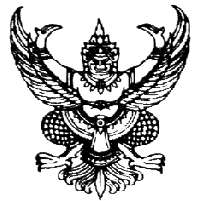 						บันทึกข้อความส่วนราชการ     กองช่าง องค์การบริหารส่วนตำบลถ้ำพรรณราที่   นศ 76103 /           วันที่     19  เมษายน  2560เรื่อง    รายงานผลการกำหนดราคากลางและคุณลักษณะเฉพาะ โครงการจ้างติดตั้งกล้องวงจรปิด  CCTV--------------------------------------------------------------------------------------------------------------------------------------เรียน   นายกองค์การบริหารส่วนตำบลถ้ำพรรณรา		ตามคำสั่งองค์การบริหารส่วนตำบลถ้ำพรรณรา ที่ 066/2560     ลงวันที่  7  มีนาคม  2560 ได้แต่งตั้งผู้มีรายนามข้างท้ายนี้     เป็นคณะกรรมการกำหนดราคากลางและคุณลักษณะของครุภัณฑ์โครงการจ้างติดตั้งกล้องวงจรปิด   CCTV   ชนิด IP/Network camera  ความละเอียดของภาพไม่น้อยกว่า 2 ล้านพิกเซล  จำนวน  6  ชุด พร้อมอุปกรณ์  	         เพื่อให้เป็นไปตามหนังสือ   ด่วนที่สุด ที่ มท  0313.4/ว 8537  ลงวันที่  12  พฤษภาคม 2541  เรื่อง      มาตรการป้องกันหรือลดโอกาสในการสมยอมกันเสนอราคา    เฉพาะกรณีการกำหนดราคากลางงานก่อสร้าง   ของทางราชการ และเพื่อให้เป็นไปตามหนังสือ ที่ นศ 0037.22/1708  ลงวันที่ 28   กรกฎาคม   2554          เรื่อง    การดำเนินการตามมติคณะรัฐมนตรีในส่วนของการจัดซื้อจัดจ้างและราคากลาง ได้ตรวจสอบแล้ว เมื่อวันที่ 18  เมษายน  2560  ราคากลาง   400,000  บาท  (-สี่แสนบาทถ้วน-)    รายละเอียด แนบท้ายมาพร้อมบันทึกนี้  		จึงเรียนมาเพื่อโปรดพิจารณาดำเนินการต่อไป				(ลงชื่อ)	…………...………… ตำแหน่ง  ผู้อำนวยการกองช่าง    	ประธานกรรมการ				         ( นายจิรศักดิ์  แก้วคุ้มภัย )				(ลงชื่อ)	……………....……… ตำแหน่ง  นักจัดการงานชั่วไปชำนาญการ    กรรมการ				        (นางกสิมา  ดวงมาก)				(ลงชื่อ)	………………...…… ตำแหน่ง  นักวิชาการศึกษาปฏิบัติการ    	กรรมการ				       ( นายอรรถพล  มณีอ่อน )ความเห็นปลัดอบต. ………………………………………………………..……………………………………………………….				       (นายสุทธิวงศ์  สวัสดิวงศ์)			               ปลัดเทศบาลตำบลถ้ำพรรณราความเห็นนายกองค์การบริหารส่วนตำบลถ้ำพรรณรา------------------------------------------------------------------------------------------------------------------------------------------------------------------------------------------------------------------------------------------------------------------			                 ( นายโสภณ  ผสม )		              นายกองค์การบริหารส่วนตำบลถ้ำพรรณรา	บันทึกคณะกรรมการกำหนดคุณลักษณะและราคากลางกล้องวงจรปิด CCTVที่ทำการองค์การบริหารส่วนตำบลถ้ำพรรณรา  	วันที่    18  เมษายน  2560เรื่อง   การกำหนดคุณลักษณะและราคากลางกล้องวงจรปิด CCTVเรียน   นายกองค์การบริหารส่วนตำบลถ้ำพรรณรา	ตามคำสั่งองค์การบริหารส่วนตำบลถ้ำพรรณรา ที่ 066/2560     ลงวันที่  7  มีนาคม  2560 ได้แต่งตั้งผู้มีรายนามข้างท้ายนี้     เป็นคณะกรรมการกำหนดราคากลางและคุณลักษณะของครุภัณฑ์โครงการจ้างติดตั้งกล้องวงจรปิด   CCTV  สำหรับเป็นแนวทางในการจัดหาตาม  โครงการติดตั้งกล้องวงจรปิด CCTV นั้น	บัดนี้ คณะกรรมการตามคำสั่งดังกล่าว ได้พร้อมกันกำหนดคุณลักษณะกล้องวงจรปิด CCTV สำหรับใช้เป็นแนวทางในการจัดหา  	กล้องวงจรปิด ชนิด Network Cameras  จำนวน  1  ระบบ  ประกอบด้วยคุณลักษณะพื้นที่ฐาน- มีความละเอียดของภาพสูงสุดไมนอยกวา 1,280x720 pixel หรือไมนอยกวา 921,600 pixel- มี frame rate ไมนอยกวา 25 ภาพตอวินาที (frame per second) - ใชเทคโนโลยี Infrared (IR) สําหรับการแสดงภาพไดทั้งกลางวันและกลางคืนโดยอัตโนมัติ - มีความไวแสงนอยสุด ไมมากกวา 0.3 LUX สําหรับการแสดงภาพสี (Color)และ 0 LUX สําหรับ การ  แสดงภาพอินฟราเรด (Infrared) - มีขนาดตัวรับภาพ (Image Sensor) ไมนอยกวา 1/3 นิ้ว - มีผลตางคาความยาวโฟกัสต่ำสุดกับคาความยาวโฟกัสสูงสุดไมนอยกวา 4.5   มิลลิเมตร - สามารถตรวจจับความเคลื่อนไหวอัตโนมัติ (Motion Detector) ได - สามารถแสดงรายละเอียดของภาพที่มีความแตกตางของแสงมาก (Wide  Dynamic Range หรือ Super Dynamic Range) ได - สามารถสงสัญญาณภาพไปแสดงไดอยางนอย 2 แหลง - ไดรับมาตรฐาน Onvif (Open Network Video Interface Forum) - สามารถสงสัญญาณภาพไดตามมาตรฐาน H.264 เปนอยางนอย - สามารถใชงานตามมาตรฐาน IPv4 และ IPv6 ได - มีชองเชื่อมตอระบบเครือขาย (Network Interface) แบบ 10/100 Base-T    หรือดีกวา และ สามารถทํางานไดตามมาตรฐาน IEEE 802.3af  หรือ IEEE   802.3at  (Power over Ethernet) ใน ชองเดียวกันได - มีชองสําหรับบันทึกขอมูลลงหนวยความจําแบบ SD Card หรือ MicroSD   Card - ตัวกลองไดมาตรฐาน IP66 หรือติดตั้งอุปกรณเพิ่มเติมสําหรับหุมกลอง  (Housing) ที่ไดมาตรฐาน IP66 หรือดีกวา - ไดรับมาตรฐานดานความปลอดภัยตอผูใชงาน - ผูผลิตตองไดรับมาตรฐานดานระบบการจัดการสิ่งแวดลอม - ผูผลิตตองไดรับมาตรฐานดานการบริหารจัดการหรือบริหารงานที่มีคุณภาพ*เกณฑ์ราคากลางและคุณลักษณะพื้นฐานของระบบกล้องโทรทัศน์วงจรปิดประจำปีพ.ศ.2558 ณ วันที่ 25 สิงหาคม 2558คุณสมบัติพื้นฐาน- เปนกลองวงจรปดสําหรับเครือขายแบบปรับมุมมอง (PTZ Network Camera)   สามารถทําการ หมุน (Pan) ได 350 องศา การกมเงย (Tilt) กับระนาบ (Horizontal) ไดไมนอยกวา 85 องศา และ การยอขยาย (Zoom) แบบ Optical Zoom ไดไมนอยกวา 18 เทา และ แบบ Digital Zoom ไดไม  นอยกวา 8 เทา - มีความละเอียดของภาพสูงสุดไมนอยกวา 1,280x720 pixel หรือไมนอยกวา 921,600 pixel - มี frame rate ไมนอยกวา 25 ภาพตอวินาที (frame per second) - ใชเทคโนโลยี Day/Night สําหรับการแสดงภาพไดทั้งกลางวันและกลางคืนโดยอัตโนมัติ - มีความไวแสงนอยสุด ไมมากกวา 1.5 LUX สําหรับการแสดงภาพสี (Color) และไมมากกวา 0.1 LUX สําหรับการแสดงภาพขาวดํา (Black/White) - มีขนาดตัวรับภาพ (Image Sensor) ไมนอยกวา 1/3 นิ้ว - มีความยาวโฟกัสค่าสุดไมมากกวา 4.7  มิลลิเมตร - สามารถตรวจจับความเคลื่อนไหวอัตโนมัติ (Motion Detector) ได - สามารถแสดงรายละเอียดของภาพที่มีความแตกตางของแสงมาก (WideDynamic Range หรือ Super Dynamic Range) ได -สามารถสงสัญญาณภาพไปแสดงไดอยางนอย 2 แหลง -ไดรับมาตรฐาน Onvif (Open Network Video Interface Forum) -สามารถสงสัญญาณภาพไดตามมาตรฐาน H.264 เปนอยางนอย -สามารถใชงานตามมาตรฐาน IPv4 และ IPv6 ได -มีชองเชื่อมตอระบบเครือขาย (Network Interface) แบบ 10/100 Base-T หรือดีกวา และ สามารถทํางานไดตามมาตรฐาน IEEE 802.3af หรือ IEEE 802.3at  (Power over Ethernet) ในชองเดียวกันได -มีชองสําหรับบันทึกขอมูลลงหนวยความจําแบบ SD Card หรือ MicroSD Card 
 -ตัวกลองไดมาตรฐาน IP66 หรือติดตั้งอุปกรณเพิ่มเติมสําหรับหุมกลอง (Housing) ที่ไดมาตรฐาน IP66 หรือดีกวา -ไดรับมาตรฐานดานความปลอดภัยตอผูใชงาน -ผูผลิตตองไดรับมาตรฐานดานระบบการจัดการสิ่งแวดลอม -ผูผลิตตองไดรับมาตรฐานดานการบริหารจัดการหรือบริหารงานที่มีคุณภาพ*เกณฑ์ราคากลางและคุณลักษณะพื้นฐานของระบบกล้องโทรทัศน์วงจรปิดประจำปีพ.ศ.2558 ณ วันที่ 25 สิงหาคม 2558คุณลักษณะพื้นฐาน-เปนอุปกรณที่ผลิตมาเพื่อบันทึกภาพจากกลองวงจรปดโดยเฉพาะ -สามารถบันทึกและบีบอัดภาพไดตามมาตรฐาน MPEG4 หรือ H.264 หรือดีกวา-มีชองเชื่อมตอระบบเครือขาย (Network Interface) แบบ 10/100 Base-T จํานวนไมนอยกวา 1 ชอง -สามารถบันทึกภาพและสงภาพเพื่อแสดงผลที่ความละเอียดของภาพสูงสุดไมนอยกวา,920x1,080 pixel หรือไมนอยกวา 2,073,600 pixel -สามารถใชงานกับมาตรฐาน HTTP, SMTP, “NTP หรือ SNTP”, TCP/IP ไดเปนอยางนอย -สามารถติดตั้งหนวยจัดเก็บขอมูล (Hard Disk) จํานวนไมนอย 2 หนวย -มีหนวยจัดเก็บขอมูล (Hard Disk) ชนิด SATA ขนาดความจุรวมไมนอยกวา  4 TB   -มีชองเชื่อมตอ (Interface) แบบ USB จํานวนไมนอยกวา 2 ชอง -สามารถใชงานตามมาตรฐาน IPv4 และ IPv6 ได -สามารถแสดงภาพที่บันทึกจากกลองโทรทัศนวงจรปดผานระบบเครือขายได -ผูผลิตตองไดรับมาตรฐานดานการบริหารจัดการหรือบริหารงานที่มีคุณภาพ*เกณฑ์ราคากลางและคุณลักษณะพื้นฐานของระบบกล้องโทรทัศน์วงจรปิดประจำปีพ.ศ.2558 ณ วันที่ 25 สิงหาคม 2558คุณลักษณะพื้นฐาน- มีกำลังไฟฟ้าด้านนอกไม่น้อยกว่า 1 KVA (630 Watts)- สามารถสำรองไฟฟ้าได้ไม่น้อยกว่า 15 นาที*เกณฑ์ราคากลางและคุณลักษณะพื้นฐานของระบบกล้องโทรทัศน์วงจรปิดประจำปีพ.ศ.2558 ณ วันที่ 25 สิงหาคม 2558รวมเป็นเงิน 379,600 บาท ( สามแสนเจ็ดหมื่นเก้าพันหกร้อยบาทถ้วน )	คณะกรรมการพิจารณาแล้ว  เห็นสมควรกำหนดราคากลางโครงการติดตั้งกล้องวงจรปิด CCTV  เป็น       จำนวนเงิน  379,600 บาท  ( สามแสนเจ็ดหมื่นเก้าพันหกร้อยบาทถ้วน )  					(ลงชื่อ)				  ประธานกรรมการ 					           ( นายจิรศักดิ์  แก้วคุ้มภัย ) 					(ลงชื่อ)				  กรรมการ 					            ( นางกสิมา  ดวงมาก ) 					(ลงชื่อ)				  กรรมการ 					            ( นายอรรถพล  มณีอ่อน ) แบบ ปร.4ประเภทงาน  โครงการติดตั้งกล้องวงจรปิด CCTVสถานที่ก่อสร้าง   บริเวณตลาดถ้ำทองพรรณรา  หมู่ที่  3    ตำบลถ้ำพรรณรา  อำเภอถ้ำพรรณรา   จังหวัดนครศรีธรรมราชฝ่ายประมาณราคา  กองช่าง  องค์การบริหารส่วนตำบลถ้ำพรรณราคำนวณราคากลาง  เมื่อวันที่    18   เดือน  เมษายน    พ.ศ.2560คณะกรรมการกำหนดราคากลาง  ตามคำสั่งองค์การบริหารส่วนตำบลถ้ำพรรณรา  ที่   066/2560  ลงวันที่    7   มีนาคม  2560(ลงชื่อ)........................................................ประมาณราคา( นายจิรศักดิ์  แก้วคุ้มภัย )                                                                ผู้อำนวยการกองช่าง 						                           แบบ ปร.5สรุปผลการประมาณราคาค่าก่อสร้างส่วนราชการ	องค์การบริหารส่วนตำบลถ้ำพรรณราประเภทงาน	โครงการติดตั้งกล้องวงจรปิด CCTVสถานที่ติดตั้ง	ตลาดถ้ำทองพรรณรา หมู่ที่ 3  ตำบลถ้ำทองพรรณรา อำเภอถ้ำพรรณรา                      จังหวัดนครศรีธรรมราชประมาณราคาตามแบบ ปร.4	จำนวน  1  แผ่นคำนวณราคากลาง	เมื่อวันที่   18   เดือน  เมษายน   พ.ศ. 2560คณะกรรมการกำหนดราคากลาง	ตามคำสั่ง องค์การบริหารส่วนตำบลถ้ำพรรณรา ที่ 066/2560  ลงวันที่  7  มีนาคม  2560	คณะกรรมการกำหนดราคากลาง  ได้ตรวจสอบแล้วเห็นชอบกับค่าจ้างเหมาติดตั้งกล้องวงจรปิด CCTV  ตลาดถ้ำทองพรรณรา  หมู่ที่  3  ตำบลถ้ำพรรณรา  อำเภอถ้ำพรรณรา   จังหวัดนครศรีธรรมราช   และให้ยึดถือประมาณการนี้เป็นราคากลาง  จึงได้ลงลายมือชื่อไว้เป็นหลักฐาน(ลงชื่อ).......................................................ประมาณราคา/ตรวจสอบ       		     ( นายจิรศักดิ์  แก้วคุ้มภัย )(ลงชื่อ)......................................................เห็นชอบ               ( นายสุทธิวงศ์  สวัสดิวงศ์  )      ปลัดองค์การบริหารส่วนตำบลถ้ำพรรณรา                               (ลงชื่อ).....................................................อนุมัติ                                              ( นายโสภณ  ผสม )                                นายกองค์การบริหารส่วนตำบลถ้ำพรรณราแบบ ปร.4ประเภทงาน  โครงการติดตั้งกล้องวงจรปิด CCTVสถานที่ก่อสร้าง   บริเวณตลาดถ้ำทองพรรณรา  หมู่ที่  3    ตำบลถ้ำพรรณรา  อำเภอถ้ำพรรณรา   จังหวัดนครศรีธรรมราชเจ้าของงาน  องค์การบริหารส่วนตำบลถ้ำพรรณราคำนวณราคากลางโดย นายจิรศักดิ์  แก้วคุ้มภัย   เมื่อวันที่    18   เดือน  เมษายน    พ.ศ.2560(ลงชื่อ)........................................................                    ( ................................................... )         ตำแหน่ง.....................................................                                                                                                                      ประทับตรา ( ถ้ามี )						                           แบบ ปร.5สรุปผลการประมาณราคาค่าก่อสร้างเป็นราคากลางโครงการติดตั้งกล้องวงจรปิด CCTVสถานที่ก่อสร้าง บริเวณตลาดถ้ำทองพรรณรา  หมู่ที่  3 ตำบลถ้ำพรรณรา อำเภอถ้ำพรรณรา จังหวัดนครศรีธรรมราชเจ้าของงาน  องค์การบริหารส่วนตำบลถ้ำพรรณรา ประมาณราคาตามแบบ ปร.4	จำนวน  1  แผ่นคำนวณราคากลาง	เมื่อวันที่   18   เดือน  เมษายน   พ.ศ. 2560              (ลงชื่อ)..............................................................( ......................................................... )                        ตำแหน่ง.................................................................ประทับตรา ( ถ้ามี )ลำดับรายการประเภทราคา ICTราคา MOIราคาจัดหาจำนวนรวม111กล้องโทรทัศน์วงจรปิดชนิดไอพี แบบอินฟาเรด สำหรับติดตั้งภายนอกอาคาร (Outdoor IP Infrared Camera)      แบบที่1722,000-22,000488,000ลำดับรายการประเภทราคา ICTราคา MOIราคาจัดหาจำนวนรวม2กล้องโทรทัศน์วงจรปิดชนิดไอพี แบบปรับมุมมองสำหรับติดตั้งภายนอกอาคาร (Outdoor PTZ Network Camera) แบบที่2991,000-91,0002182,000ลำดับรายการประเภทราคา ICTราคา MOIราคาจัดหาจำนวนรวม3อุปกรณ์บันทึกผ่านเครือข่าย (Network Video Recorder ) แบบ 8 ช่อง1024,000-24,000124,000ลำดับรายการประเภทราคา ICTราคา MOIราคาจัดหาจำนวนรวม4เครื่องสำรองไฟฟ้าขนาด 1 KVA595,800-5,80015,8005Swish gigabitSwish 8 chanal gigabit 10/100/1002เครื่อง9,000.0018,000.006Medid Conveterอุปกรณ์แปลงสัญญาณ Fiber Optic1คู่13,000.0013,000.007จอแสดงผล LED32”จอภาพ  LED 32”1เครื่อง3,800.003,800.008ตู้เก็บอุปกรณ์ตู้ rack เก็บอุปกรณ์ 19”9 u1ตู้5,000.005,000.009ตู้เก็บอุปกรณ์ภายนอกตู้เก็บกันน้ำสำหรับเก็บอุปกรณ์ภายนอก1ตู้3,000.003,000.0010 สายสัญญาณไยแก้วนำแสงFig8 For CCTV Fiber Optic/12F/SM Armored500เมตร40.0020,000.0011สายสัญญาณ UTPCAT 5E UTP,PE OUTDOOR (Double jacket)100เมตร25.002,500.0012อุปกรณ์เบ็ตเตล็ดอุปกรณ์เพิ่มเติมที่ใช้ในงานติดตั้ง เช่น อุปกรณ์จับยึด ฯลฯ1ชุด1,000.001,000.0013งานติดตั้งระบบงานติดตั้งระบบและทดสอบระบบ รวมค่าแรง1งาน10,000.0010,000.0014งานไฟฟ้า Groun systemระบบไฟฟ้าจากเสาไฟฟ้า Groun system1ระบบ3,500.003,500.00ลำดับรายการประเภทราคา ICTราคา MOIราคาจัดหาจำนวนรวม111กล้องโทรทัศน์วงจรปิดชนิดไอพี แบบอินฟาเรด สำหรับติดตั้งภายนอกอาคาร (Outdoor IP Infrared Camera)      แบบที่1722,000-22,000488,000ลำดับรายการประเภทราคา ICTราคา MOIราคาจัดหาจำนวนรวม2กล้องโทรทัศน์วงจรปิดชนิดไอพี แบบปรับมุมมองสำหรับติดตั้งภายนอกอาคาร (Outdoor PTZ Network Camera) แบบที่2991,000-91,0002182,000ลำดับรายการประเภทราคา ICTราคา MOIราคาจัดหาจำนวนรวม3อุปกรณ์บันทึกผ่านเครือข่าย (Network Video Recorder ) แบบ 8 ช่อง1024,000-24,000124,000ลำดับรายการประเภทราคา ICTราคา MOIราคาจัดหาจำนวนรวม4เครื่องสำรองไฟฟ้าขนาด 1 KVA595,800-5,80015,8005Swish gigabitSwish 8 chanal gigabit 10/100/1002เครื่อง9,000.0018,000.006Medid Conveterอุปกรณ์แปลงสัญญาณ Fiber Optic1คู่13,000.0013,000.007จอแสดงผล LED32”จอภาพ  LED 32”1เครื่อง3,800.003,800.008ตู้เก็บอุปกรณ์ตู้ rack เก็บอุปกรณ์ 19”9 u1ตู้5,000.005,000.009ตู้เก็บอุปกรณ์ภายนอกตู้เก็บกันน้ำสำหรับเก็บอุปกรณ์ภายนอก1ตู้3,000.003,000.0010 สายสัญญาณไยแก้วนำแสงFig8 For CCTV Fiber Optic/12F/SM Armored500เมตร40.0020,000.0011สายสัญญาณ UTPCAT 5E UTP,PE OUTDOOR (Double jacket)100เมตร25.002,500.0012อุปกรณ์เบ็ตเตล็ดอุปกรณ์เพิ่มเติมที่ใช้ในงานติดตั้ง เช่น อุปกรณ์จับยึด ฯลฯ1ชุด1,000.001,000.0013งานติดตั้งระบบงานติดตั้งระบบและทดสอบระบบ รวมค่าแรง1งาน10,000.0010,000.0014งานไฟฟ้า Groun systemระบบไฟฟ้าจากเสาไฟฟ้า Groun system1ระบบ3,500.003,500.00ลำดับรายการประเภทราคา ICTราคา MOIราคาจัดหาจำนวนรวม111กล้องโทรทัศน์วงจรปิดชนิดไอพี แบบอินฟาเรด สำหรับติดตั้งภายนอกอาคาร (Outdoor IP Infrared Camera)      แบบที่1722,000-22,000488,000ลำดับรายการประเภทราคา ICTราคา MOIราคาจัดหาจำนวนรวม2กล้องโทรทัศน์วงจรปิดชนิดไอพี แบบปรับมุมมองสำหรับติดตั้งภายนอกอาคาร (Outdoor PTZ Network Camera) แบบที่2991,000-91,0002182,000ลำดับรายการประเภทราคา ICTราคา MOIราคาจัดหาจำนวนรวม3อุปกรณ์บันทึกผ่านเครือข่าย (Network Video Recorder ) แบบ 8 ช่อง1024,000-24,000124,000ลำดับรายการประเภทราคา ICTราคา MOIราคาจัดหาจำนวนรวม4เครื่องสำรองไฟฟ้าขนาด 1 KVA595,800-5,80015,8005Swish gigabitSwish 8 chanal gigabit 10/100/1002เครื่อง9,000.0018,000.006Medid Conveterอุปกรณ์แปลงสัญญาณ Fiber Optic1คู่13,000.0013,000.007จอแสดงผล LED32”จอภาพ  LED 32”1เครื่อง3,800.003,800.008ตู้เก็บอุปกรณ์ตู้ rack เก็บอุปกรณ์ 19”9 u1ตู้5,000.005,000.009ตู้เก็บอุปกรณ์ภายนอกตู้เก็บกันน้ำสำหรับเก็บอุปกรณ์ภายนอก1ตู้3,000.003,000.0010 สายสัญญาณไยแก้วนำแสงFig8 For CCTV Fiber Optic/12F/SM Armored500เมตร40.0020,000.0011สายสัญญาณ UTPCAT 5E UTP,PE OUTDOOR (Double jacket)100เมตร25.002,500.0012อุปกรณ์เบ็ตเตล็ดอุปกรณ์เพิ่มเติมที่ใช้ในงานติดตั้ง เช่น อุปกรณ์จับยึด ฯลฯ1ชุด1,000.001,000.0013งานติดตั้งระบบงานติดตั้งระบบและทดสอบระบบ รวมค่าแรง1งาน10,000.0010,000.0014งานไฟฟ้า Groun systemระบบไฟฟ้าจากเสาไฟฟ้า Groun system1ระบบ3,500.003,500.00ลำดับรายการจำนวนหน่วยราคาวัสดุสิ่งของราคาวัสดุสิ่งของค่าแรงงานค่าแรงงานค่าวัสดุและแรงงานหมายเหตุลำดับรายการราคาต่อหน่วยจำนวนราคาต่อหน่วยจำนวนเงินค่าวัสดุและแรงงานหมายเหตุ1.กล้องโทรทัศน์วงจรปิดชนิดไอพี แบบอินฟาเรด สำหรับติดตั้งภายนอกอาคาร (Outdoor IP Infrared Camera)      แบบที่1 4ชุด22,000.-88,000.---88,000.-2.กล้องโทรทัศน์วงจรปิดชนิดไอพี แบบปรับมุมมองสำหรับติดตั้งภายนอกอาคาร (Outdoor PTZ Network Camera) แบบที่22ชุด91,000.-182,000.---182,000.-3.อุปกรณ์บันทึกผ่านเครือข่าย (Network Video Recorder ) แบบ 8 ช่อง1ชุด24,000.-24,000.---24,000.-4.เครื่องสำรองไฟฟ้าขนาด 1 KVA1เครื่อง5,800.-5,800.---5,800.-5.Swish gigabit2เครื่อง9,000.-18,000.---18,000.-6.Media Conveter1คู่13,000.-13,000.---13,000.-7.จอแสดงผล led 32”1เครื่อง3,800.-3,800.---3,800.-8.ตู้เก็บอุปกรณ์1ตู้5,000.-5,000.---5,000.-9.ตู้เก็บอุปกรณ์ภายนอก1ตู้3,0003,0003,00010.สายสัญญาณใยแก้วนำแสง  500เมตร40.-20,000.-20,000.-11.สายนำสัญญาณ UTP 100เมตร25.-2,500.-2,500.-12.อุปกรณ์เบ็ดเตล็ด1ชุด1,000.-1,000.-1,000.-13.งานติดตั้งระบบ1งาน10,000.-10,000.---10,000.-14.งานไฟฟ้า Ground system1ระบบ3,500.-3,500.---3,500.-รวมค่างานต้นทุน379,600.-379,600.-บาทรวมเป็นเงินทั้งสิ้น379,600.-379,600.-บาทลำดับที่รายการค่าวัสดุและแรงงาน รวมเป็นเงิน (บาท)Factor Fค่าก่อสร้างทั้งหมด รวมเป็นเงิน (บาท)หมายเหตุ1อุปกรณ์การติดตั้งกล้องวงจรปิด CCTV พร้อมอุปกรณ์379,600379,600Factor F.เงินล่วงหน้า  0%ดอกเบี้ยเงินกู้  0%เงินประกันผลงาน 0%ค่าภาษีมูลค่าเพิ่ม  7%สรุปรวมค่าก่อสร้างเป็นเงินรวมค่าก่อสร้างเป็นเงินรวมค่าก่อสร้างเป็นเงิน379,600ขอใช้งบประมาณคิดเป็นเงินประมาณขอใช้งบประมาณคิดเป็นเงินประมาณขอใช้งบประมาณคิดเป็นเงินประมาณ379,600(ตัวอักษร)     --สามแสนเจ็ดหมื่นหกพันบาทถ้วน--(ตัวอักษร)     --สามแสนเจ็ดหมื่นหกพันบาทถ้วน--(ตัวอักษร)     --สามแสนเจ็ดหมื่นหกพันบาทถ้วน--(ตัวอักษร)     --สามแสนเจ็ดหมื่นหกพันบาทถ้วน--(ตัวอักษร)     --สามแสนเจ็ดหมื่นหกพันบาทถ้วน--ลำดับรายการจำนวนหน่วยราคาวัสดุสิ่งของราคาวัสดุสิ่งของค่าแรงงานค่าแรงงานค่าวัสดุและแรงงานหมายเหตุลำดับรายการราคาต่อหน่วยจำนวนราคาต่อหน่วยจำนวนเงินค่าวัสดุและแรงงานหมายเหตุ1.กล้องโทรทัศน์วงจรปิดชนิดไอพี แบบอินฟาเรด สำหรับติดตั้งภายนอกอาคาร (Outdoor IP Infrared Camera)      แบบที่1 4ชุด2.กล้องโทรทัศน์วงจรปิดชนิดไอพี แบบปรับมุมมองสำหรับติดตั้งภายนอกอาคาร (Outdoor PTZ Network Camera) แบบที่22ชุด3.อุปกรณ์บันทึกผ่านเครือข่าย (Network Video Recorder ) แบบ 8 ช่อง1ชุด4.เครื่องสำรองไฟฟ้าขนาด 1 KVA1เครื่อง5.Swish gigabit2เครื่อง6.Media Conveter1คู่7.จอแสดงผล led 32”1เครื่อง8.ตู้เก็บอุปกรณ์1ตู้9.ตู้เก็บอุปกรณ์ภายนอก1ตู้10.สายสัญญาณใยแก้วนำแสง  500เมตร11.สายนำสัญญาณ UTP 100เมตร12.อุปกรณ์เบ็ดเตล็ด1ชุด13.งานติดตั้งระบบ1งาน14.งานไฟฟ้า Ground system1ระบบรวมค่างานต้นทุนบาทรวมเป็นเงินทั้งสิ้นบาทลำดับที่รายการค่าวัสดุและแรงงาน รวมเป็นเงิน (บาท)Factor Fค่าก่อสร้างทั้งหมด รวมเป็นเงิน (บาท)หมายเหตุ1การติดตั้งกล้องวงจรปิด CCTV พร้อมอุปกรณ์สรุปรวมค่าก่อสร้างเป็นเงินรวมค่าก่อสร้างเป็นเงินรวมค่าก่อสร้างเป็นเงินขอใช้งบประมาณคิดเป็นเงินประมาณขอใช้งบประมาณคิดเป็นเงินประมาณขอใช้งบประมาณคิดเป็นเงินประมาณ(ตัวอักษร)     (ตัวอักษร)     (ตัวอักษร)     (ตัวอักษร)     (ตัวอักษร)     